Guru Vishwambharkrupa Bahuuddeshiya Shikshan Prasarak Mandal Lakkadjawalga’s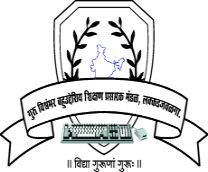 Shivneri Mahavidyalaya(Arts, Commerce & Science)NAAC accredited ‘B+’ Grade with 2.54 CGPAShirur Anantpal – 413 544 Tq. Shirur Anantpal, Dist. Latur------------------------------------------------------------------------------------------------------------------- INTERNAL  QUALITY ASSURANCE CELL (IQAC)4.1.2: Audited income and expenditure statement of the institutionSr. No.YearLink of Audited income and expenditure statement2018-19View2019-20View2020-21View2021-22View2022-23